Please Join us Sundays at 9:30 am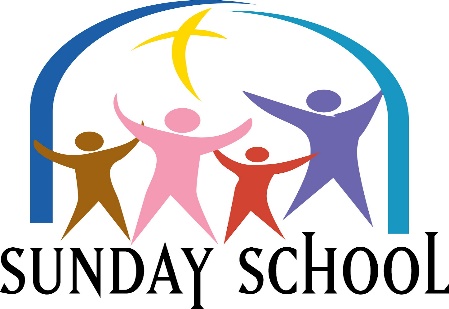 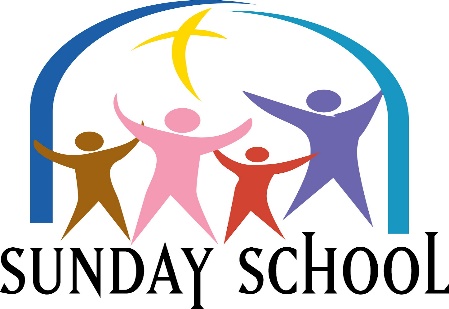 Lesson for Sunday, April 3, 2022“A Leader with Humility”Matthew 221: 1 - 11Please Join Us Sundays at 9:30 AMLesson for Sunday, April 10, 2022“The Unforgettable Leader” Matthew 26: 17 - 30Please Join Us Sundays at 9:30 AMLesson for Sunday, April 17, 2022“The Eternal Hope”Matthew 28: 1 - 10Please Join Us Sundays at 9:30 AMLesson for Sunday, April 24, 2022“Experiencing Liberation”John 8:31 - 38